発達障害・専門講座９　　　　　　　　　　　　　　　　　　 　　　講座№16209　　　　　　　　　　　　≪ 明治安田こころの健康財団　子ども療育相談センター ≫新井　利明 ・ 山藤　由紀 ・ 田代　　結 ・ 中嶋　由希子天野　昌子 ・ 有馬　由紀子 ・ 湯浅　麻衣 ・ 大岡　駿介日程時 　間テ　　ー　　マテ　　ー　　マ３月４日(土)10：00～11：00自閉症スペクトラムの特徴のある子どもの将来の生活・余暇・仕事自閉症スペクトラムの特徴のある子どもの将来の生活・余暇・仕事３月４日(土)11：10～11：50実践報告１実践報告１３月４日(土)昼　　食　　（各自でお取りください）昼　　食　　（各自でお取りください）昼　　食　　（各自でお取りください）３月４日(土)13：00～14：0013：00～14：00実践報告１質疑応答 ～ 実践報告２３月４日(土)14：10～15：1014：10～15：10実践報告２質疑応答 ～ 実践報告３３月４日(土)15：20～16：0015：20～16：00実践報告３質疑応答 ～ まとめ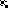 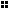 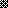 